T.C.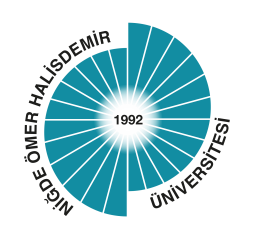   NİĞDE ÖMER HALİSDEMİR ÜNİVERSİTESİ REKTÖRLÜĞÜ  SOSYAL BİLİMLER ENSTİTÜSÜ MÜDÜRLÜĞÜNE…………………… Anabilim DalıDoktora Yeterlilik Sözlü Sınav Raporu	………. Anabilim Dalı Doktora Programı öğrencisi ………..’in, ………. tarihinde .. - …. saatleri arasında Sosyal Bilimler Enstitüsü’nde yapılan Doktora Yeterlilik sözlü sınavına ilişkin saptamalarımız aşağıdaki gibidir;1-)2-)3-)4-)5-)…../…../……JÜRİ BAŞKANI							İMZA									…………….JÜRİ ÜYELERİ							1									…………….2									…………….3									…………….4									…………….